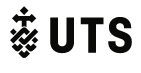 Application for Admission to the Research Degree Supervisor Register – InternalGraduate Research School     grs@uts.edu.au        Tel: 02 9514 1336      Level 7, Building 1 Broadway CampusThe University's protocol for the Registration of Research Student Supervisors and relevant rules are available at: https://www.uts.edu.au/research-and-teaching/graduate-research/supervisors-and-faculty/supervisor-registration/supervisor-register-protocol   6. Category in which seeking Registration  Please forward to Research Officer in your Faculty/School,ensuring that you have attached all the evidence/documents requestedPlease confirm Faculty decision on category for registration:If NOT all eligibility criteria are met, please provide justification of your decision below.A. Personal information Please answer all questions Last nameFirst name(s)TitleCurrent positionFaculty/instituteUTS staff numberORCID iD**If your ORCID iD profile does not include updated information about publications and research funding, please attach a current Curriculum Vitae.*If your ORCID iD profile does not include updated information about publications and research funding, please attach a current Curriculum Vitae.B. Application details 1. What kind of registration are you seeking?1. What kind of registration are you seeking?New (first application for registration)New (first application for registration)Upgrade to Category 12. Are you employed/appointed as:2. Are you employed/appointed as:2. Are you employed/appointed as:2. Are you employed/appointed as:2. Are you employed/appointed as:2. Are you employed/appointed as:2. Are you employed/appointed as:2. Are you employed/appointed as:3. Is your position:3. Is your position:3. Is your position:3. Is your position:3. Is your position:3. Is your position:3. Is your position:3. Is your position:Permanent/ContinuingHonoraryIf fixed-term, please state end date 4. Do you have a research doctorate?  	4. Do you have a research doctorate?  	YesNoIf no, please state your highest academic qualifications5. Are you currently undertaking a research degree program?  	5. Are you currently undertaking a research degree program?  	YesNoIf yes, please state what degreeCategory 1Category 1Must be a UTS academic staff member who has a PhD or equivalent and has supervised at least one PhD student to completion (Can undertake all principal or co-supervision roles: masters or doctoral students)Category 2Category 2Must be a UTS academic staff member with a qualification equivalent or higher to the student being supervised (Can undertake all supervisory roles for masters students; Can undertake principal supervision of a PhD if the applicant has a PhD or equivalent and the panel includes a Cat 1 supervisor.  If on a limited term appointment with the university, can undertake principal supervision roles so long as their contract covers the duration of an individual graduate research student’s candidature.)Category 3Must be a UTS professional (non-academic) staff member who has a PhD or equivalent qualification (Can undertake assistant supervision roles for masters or PhD students)Must be a UTS professional (non-academic) staff member who has a PhD or equivalent qualification (Can undertake assistant supervision roles for masters or PhD students)C. Eligibility - to be completed by applicant1. Are you currently and actively involved in research appropriate to your field?1. Are you currently and actively involved in research appropriate to your field?YesYesYesYesNoNoNo2. Have you participated in supervisor development activities as required? 2. Have you participated in supervisor development activities as required? YesYesYesYesNoNoNoFor more details on supervisor training and professional development, please refer to section 5 of the Protocol on Register of Research Student SupervisorsFor more details on supervisor training and professional development, please refer to section 5 of the Protocol on Register of Research Student SupervisorsActivitiesActivitiesOrganised ByOrganised ByOrganised ByDateDateDateDateDateDate3. Have you been actively involved in supervision of any graduate research students through to completion?3. Have you been actively involved in supervision of any graduate research students through to completion?3. Have you been actively involved in supervision of any graduate research students through to completion?3. Have you been actively involved in supervision of any graduate research students through to completion?YesYesYesYesNoNoNoIf yes, please provide details below:If yes, please provide details below:If yes, please provide details below:If yes, please provide details below:MastersMastersMastersDoctoralDoctoralDoctoralDoctoralPrincipal supervisorNumberNumberCo-supervisorNumberNumberDeclaration - to be completed by applicantI have read the Protocol on Register of Research Student Supervisors and the Graduate Research and Supervision Policy. I agree to fulfill the roles and responsibilities in accordance with the code and policy.I have read the Protocol on Register of Research Student Supervisors and the Graduate Research and Supervision Policy. I agree to fulfill the roles and responsibilities in accordance with the code and policy.Applicant nameSignatureDate (dd/mm/yyyy)Faculty Recommendation - to be completed by RAO in FacultyYesNoApplicant’s ORCID iD and/or curriculum vitae is attached and reflects ‘research active’ expectations of faculty.  For Honorary appointment applicants only, please include copy of the appointment letter and the honorary appointment request form, where applicableI confirm that all details on this form are correct.The Faculty supports this application for registration.Category 1Category 1Must be a UTS academic staff member who has a PhD or equivalent and has supervised at least one PhD student to completion (Can undertake all principal or co-supervision roles: masters or doctoral students)Category 2Category 2Must be a UTS academic staff member with a qualification equivalent or higher to the student being supervised (Can undertake all supervisory roles for masters students; Can undertake principal supervision of a PhD if the applicant has a PhD or equivalent and the panel includes a Cat 1 supervisor). If on a limited term appointment with the university, can undertake principal supervision roles so long as their contract covers the duration of an individual graduate research student’s candidature.Category 3Must be a UTS professional (non-academic) staff member who has a PhD or equivalent qualification (Can undertake assistant supervision roles for masters or PhD students)Must be a UTS professional (non-academic) staff member who has a PhD or equivalent qualification (Can undertake assistant supervision roles for masters or PhD students)Comments:RAO name:Signature:Date (dd/mm/yyyy)GRS Decision – to be completed by GRSAll eligibility criteria are met, the applicant is eligible to be registered at the following level (tick appropriate box):All eligibility criteria are met, the applicant is eligible to be registered at the following level (tick appropriate box):All eligibility criteria are met, the applicant is eligible to be registered at the following level (tick appropriate box):All eligibility criteria are met, the applicant is eligible to be registered at the following level (tick appropriate box):All eligibility criteria are met, the applicant is eligible to be registered at the following level (tick appropriate box):        Category 1        Category 2        Category 3NOT all eligibility criteria are met. Approval required from the Dean, GRS.NOT all eligibility criteria are met. Approval required from the Dean, GRS.NOT all eligibility criteria are met. Approval required from the Dean, GRS.NOT all eligibility criteria are met. Approval required from the Dean, GRS.Comments:GRS Delegate/Dean:Signature:Date (dd/mm/yyyy)